iLearn~iExperience~iCreateSusan Brandon & Danielle AbernethyResourcesEarly Explorers ExampleEarly Explorers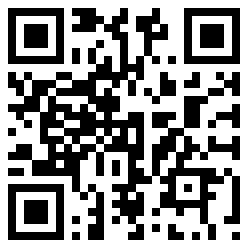 Digital Citizenship ExampleDigital Citizenship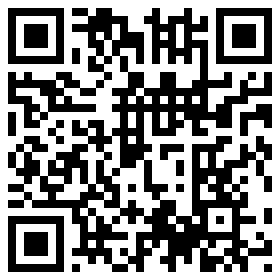 Quest Garden WebquestsQuest Garden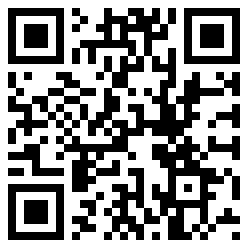 Teacher Web WebquestsTeacher Web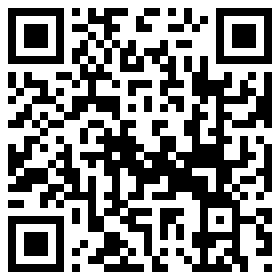 Zunal WebquestsZunal 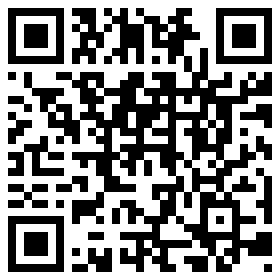 E-Mints WebquestseMints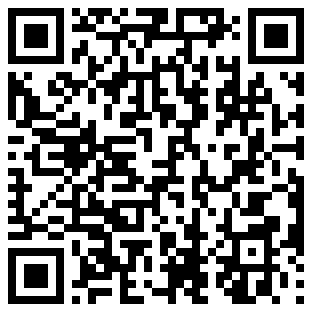 Virtual FieldtripsVirtual Fieldtrips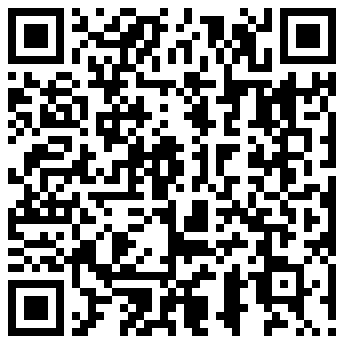 More WebquestsMore Webquests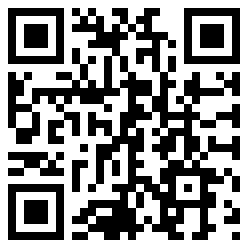 Creating a WebquestCreate a Webquest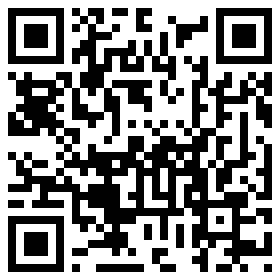 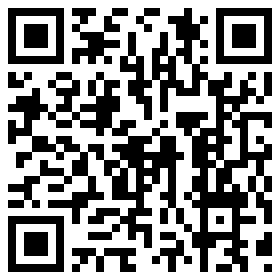 Techie Gal's Tech Tips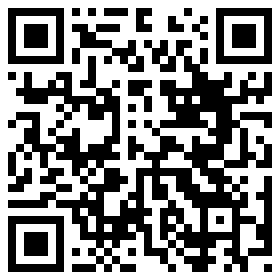 Wixie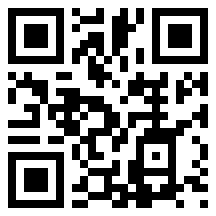 Symbaloo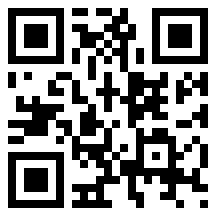 Padlet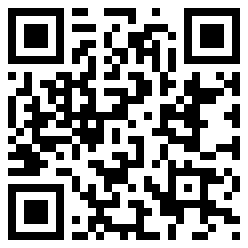 ThingLink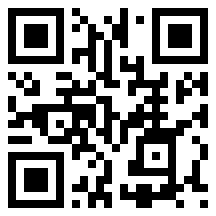 